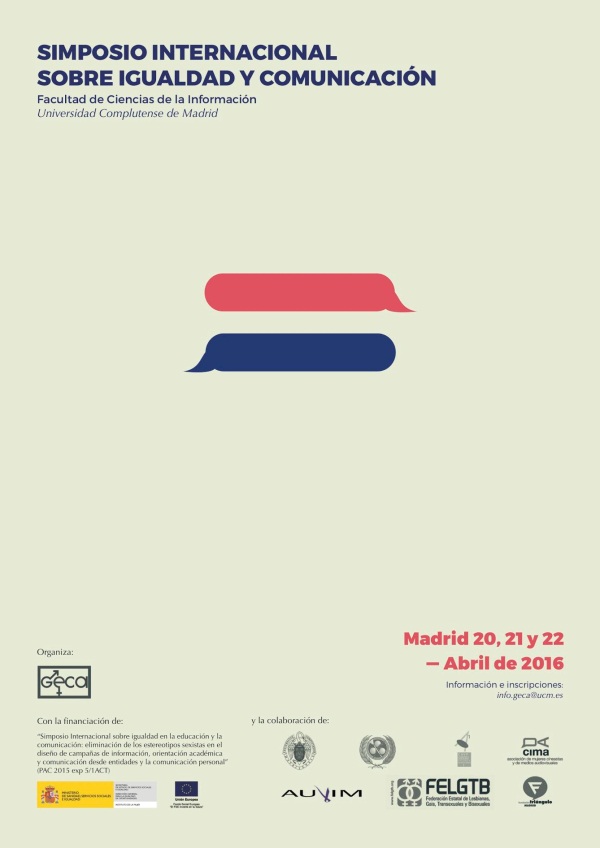 PROGRAMAMIÉRCOLES, 20 DE ABRILPLENARIASala de Conferencias, Edificio Nuevo, Facultad de Ciencias de la Información, Universidad Complutense de Madrid09:30   Inscripciones, entrega de fichas y recogida de materiales10:00   Inauguración del Simposio InternacionalProf. Dr. Ignacio Lizasoain Hernández, Vicerrector de Política Científica, Investigación y Doctorado, Universidad Complutense de MadridProfª. Dra. María Bustelo Ruesta, Delegada del Rector para la Igualdad de GéneroProfª. Dra. Carmen Pérez de Armiñan García-Fresca, Decana de la Facultad de Ciencias de la Información, Universidad Complutense de MadridProf. Dr. Raúl Eguizábal Maza, Director del Departamento de Comunicación Audiovisual y Publicidad-1 (CAVP-1), Universidad Complutense de MadridProf. Dr. Francisco A. Zurian, UCM CAVP 1, IP de GECA y Director del Simposio Internacional10:30   Conferencia Plenaria de Inauguración del Simposio InternacionalProf. Dr. Raúl Eguizábal Maza, Universidad Complutense de MadridPANELESSala de Conferencias, Edificio Nuevo, Facultad de Ciencias de la Información, Universidad Complutense de Madrid12:00   PANEL 1. “Publicidad, Género e Igualdad”. Moderadora: Adelaida Bolea de Anta, Universidad Complutense de Madrid-          Inés de Francisco Heredero (Universidad de Valladolid): “La percepción social del sexismo publicitario entre la población juvenil, como herramienta para la igualdad”-          Pablo Vidal Vanaclocha (Euskal Herriko Unibertsitatea): “Influencia de la publicidad sexista en la adolescencia: estudio sobre su percepción en alumnado de 4º ESO”-          Lisiane Machado Aguilar (Universidad Federal do Rio Grande do Sur - Brasil y Universitat Autònoma de Barcelona): “Análisis de la diversidad sociocultural en la publicidad audiovisual: el uso de la cámara de vídeo como herramienta trans-multi-metodológica en el ámbito de la comunicación”Sala Azul, Edificio Principal, Facultad de Ciencias de la Información, Universidad Complutense de Madrid12:00   PANEL 2. Violencia de Género (1): Panel monográfico del Instituto de Estudios de Género de la Universidad Carlos III de Madrid: “Análisis de la violencia de género desde la Filosofía, el Derecho, las Humanidades y la Comunicación”. Moderadora: Rosa San Segundo Manuel, Universidad Carlos III de Madrid-          María Eugenia  Rodríguez Palop-          Tania García-          Juan José Tamayo-          José María CallejaSala Naranja, Edificio Principal, Facultad de Ciencias de la Información, Universidad Complutense de Madrid12:00   PANEL 3. Género, arte, documentación. Moderadora: Cora Requena Hidalgo, Universidad Complutense de Madrid-          José Antonio Frías Montoya (Universidad de Salamanca) y Diego Sandín Enríquez (Biblioteca Convento de San Esteban -PP. Dominicos- Salamanca): “Género y expectativas profesionales de los estudiantes del grado en información y documentación de la Universidad de Salamanca”-          Khalid Sbai Belmar (Universidad Complutense de Madrid): “Mujer, mito y culpa: análisis y reescritura del mito de Pandora "-          Irene Alcubilla Troughton (Universidad Carlos III de Madrid): “Hacia un uso político de l’écriture féminine”-          María Bastarós Hernández (Universidad de Zaragoza): “Didáctica en tiempos del ciberfeminismo”-          Roxana Sosa Sánchez (Universidad Complutense de Madrid): “Creación artística y maternidad: un análisis sociológico en la trayectoria de mujeres artistas que deciden ser madres”Sala de Conferencias, Edificio Nuevo, Facultad de Ciencias de la Información, Universidad Complutense de Madrid13:30   PANEL 4. Género y Representaciones televisivas. Moderador: María Antonia Paz, Universidad Complutense-          Helena Medina (New School University New York, USA): “La representación de género en la ficción histórica y de época”-          Laura Castillo Mateu (Universitat Jaume I): “Chicas, resistencia y memoria histórica en las series de televisión españolas actuales”-          María Pérez L. De Heredia (Euskal Herriko Unibertsitatea): “Traducción audiovisual y representación de identidades interseccionales en Orange is the New Black”Sala Azul, Edificio Principal, Facultad de Ciencias de la Información, Universidad Complutense de Madrid13:30   PANEL 5. Periodismo, Género e Igualdad. Moderadora: Britta Borrego, Universität Leipzig-          Valeriano Durán Manso (Universidad de Cádiz): “La representación de la mujer periodista en el Hollywood clásico: independencia y liderazgo en la Screwball Comedy”-          Fernando Peinado y Miguel y Soledad García Garrido (Universidad Complutense de Madrid): “¿Malos tiempos para la profesión periodística y sobre todo para las mujeres periodistas?”-          Asunción Bernardez Rodal y Marta Serrano Fuertes (Universidad Complutense de Madrid): “Sesgos de género en los informativos de las cadenas generalistas en España (un monitoreo de medios del 11 al 29 de enero de 2016)”-          Ignacio Moreno Segarra (Universidad Complutense de Madrid): “Storytelling romántico y sexista en la comunicación política española: el caso de Andrea Levy”Sala Naranja, Edificio Principal, Facultad de Ciencias de la Información, Universidad Complutense de Madrid13:30   PANEL 6. Género y Deporte. Moderadora: Alberto García García, Universidad Complutense de Madrid-          Miguel Ángel Barbero González (Universidad Complutense de Madrid): “La mujer española en los juegos olímpicos: repercusión informativa en el diario ABC”-          José Barrero Muñoz (Universidad Europea de Madrid): “SDF: Solo Deporte Femenino, creación de cultura de igualdad con el alumnado de Periodismo y Comunicación Audiovisual”-          Verónica Fernández Ramos (Universidad de Burgos): “La mujer en el deporte desde la perspectiva de género”Sala de Conferencias, Edificio Nuevo, Facultad de Ciencias de la Información, Universidad Complutense de Madrid16:00   PANEL 7. Cine, género e igualdad (1). Moderador: Janett Reinstädler, Universität des Saarlandes-          David Pérez Sañudo (Universidad Complutense de Madrid): “Retos identitarios en Un otoño sin Berlín (2015), de Lara Izagirre”-          Ana González Casero (Universidad Complutense de Madrid): “La mujer en el cine de Chantal Akerman: mecánica, lirismo y devenir”-          Lucia Vázquez Rodriguez (King's College, Londres, UK): “Debatiendo la existencia de una mirada lésbica en La Vida de Adele”Sala Azul, Edificio Principal, Facultad de Ciencias de la Información, Universidad Complutense de Madrid16:00   PANEL 8. Género y América Latina. Moderador: Hernando Gómez Prada, Universidad Complutense-          Elsy Yaneth Silva Soto (Universidad Nacional Autónoma de México): “Juventud sin acceso a educación y trabajo remunerado en México. Una mirada desde el Género y la Vulneración Social”-          Juliana Martínez Londoño (Universidad Nacional de Colombia, Medellín): “Cine Mujer: Exploración estética en el nacimiento del movimiento feminista colombiano "-          Bibiana Pérez González (Universitat de València): “Una nueva comunidad política pensada desde la vulnerabilidad humana: La Sirga, William Vega, Colombia (2012)”-          Paulina Salinas Meruane y Gianni Romaní Chocce (Universidad Católica del Norte, Chile): “Discursos de las Mujeres en carreras universitarias: ¿cómo proyectan su futuro laboral en la industria minera en Chile?”-          Cynthia Luján Ottaviano (Defensora del Público de Servicios de Comunicación Audiovisual): “Retóricas y narrativas discriminatorias del colectivo LGTTBIQ en los medios audiovisuales de la Argentina”JUEVES, 21 DE ABRILPLENARIASala de Conferencias, Edificio Nuevo, Facultad de Ciencias de la Información, Universidad Complutense de Madrid10:00   Homenaje de GECA al Excmo. Sr. Dr. D. Román Gubern Garriga-Nogués, Catedrático Emérito de la Universitat Autònoma de BarcelonaLaudatio: Prof. Dr. Francisco A. Zurian, Universidad Complutense de MadridConferencia Plenaria, Prof. Dr. Román Gubern Garriga-Nogués, Universitat Autònoma de BarcelonaPANELESSala de Conferencias, Edificio Nuevo, Facultad de Ciencias de la Información, Universidad Complutense de Madrid11:00   PANEL 9. Género y Educación (1). Moderadora: Carmen Sabán Vera, Universidad Complutense-          Jorge Belmonte Arocha (Universitat de València): “Coeducación Audiovisual: Comunicación, Cultura y Educación desde un enfoque de Género”-          Laura Triviño Cabrera (Universidad de Málaga): “Coeducación y cultura audiovisual: los videoclips musicales como recurso didáctico para abordar la igualdad en la educación ciudadana”-          Paloma Soroa Sainz e Isabel Tajahuerce Ángel (Universidad Complutense de Madrid): “Formación de intérpretes de lengua de signos con perspectiva de género”Sala Azul, Edificio Principal, Facultad de Ciencias de la Información, Universidad Complutense de Madrid11:00   PANEL 10. Cine, género e igualdad (2). Moderadora: Giulia Colaizzi, Universitat de València-          Almudena Escribá Maroto (Universitat de València): “Análisis textual ExMachina: biopolítica y modos de subjetivación en el cine de ciencia ficción actual”-          Félix Gómez-Urda González (Universidad Complutense de Madrid): “Cuando lo personal es político: reflexiones sobre el texto fílmico documental E agora? Lembra-me”-          Alejandro Ventura Comas (Universitat Pompeu Fabra): “Cualquier revolución no es completa si no es sexual”Sala de Conferencias, Edificio Nuevo, Facultad de Ciencias de la Información, Universidad Complutense de Madrid12:30   PANEL 11. Cine, género e igualdad (y 3). Moderador: Beatriz Herrero Jiménez, Universitat Rovira i Virgili-          Silvia Guillamón Carrasco (Universitat de València): “Narrativas divergentes, convergencias discursivas. Las cineastas españolas de la democracia”-          Laura García Pousa (Universitat Internacional de Catalunya): “Las mujeres que estudian hoy en las escuelas de cine, ¿serán directoras?”-          Carmen Álvarez Hernández (Universidad de Salamanca): “La representación de género en las películas españolas de adolescentes (2009-2014)”Sala Azul, Edificio Principal, Facultad de Ciencias de la Información, Universidad Complutense de Madrid12:30   PANEL 12. Género y el franquismo y la transición. Moderador: Pedro Vidal Silva, Universidad Complutense-          Armand Balsebre Torroja (Universitat Autònoma de Barcelona) y Rosario Fontova (Académica Independiente): “Las cartas de Elena Francis. Memoria del franquismo”-          Asier Gil Vázquez (Universidad Carlos III de Madrid): “Tras la reja floría: mujer y mito en la copla del primer franquismo (1940-1960)”-          Santiago Lomas Martínez (Universidad Carlos III de Madrid): “El homosexual como juguete cómico  en el cine de Juan de Orduña de los años 40: el tío Frasquito en Pequeñeces (1950)”-          Jorge Chenovart González (Universitat Politècnica de València): “Conocer a la mujer de CIFESA a través de sus estereotipos (1934-1951)”-          José Joaquín Rodríguez Moreno (Northwest-Cádiz Program, University of Washington, USA): “Forjando la feminidad: el mensaje tebeo romántico femenino del Franquismo y la Transición”Sala de Conferencias, Edificio Nuevo, Facultad de Ciencias de la Información, Universidad Complutense de Madrid16:00   PANEL 13. Violencia de Género (y 2). Moderadora: Marta Fernández Morales, Universitat de les Illes Balears-          Vanesa Saiz Echezarreta (Universidad de Castilla La Mancha), María Cruz Alvarado López (Universidad de Valladolid) y Diana Fernández Romero (Universidad Rey Juan Carlos): “Dinámicas del debate en torno a la prostitución y la trata: actores, voces, escenarios”-          María Concepción Fernández Villanueva, Juan Carlos Revilla Castro y María Celeste Dávila de León (Universidad Complutense de Madrid): “La representación de las mujeres en la violencia emitida por televisión. Implicaciones para la igualdad y la socialización de género”-          Lucía Valls Mondragón (Universitat de València): “Yo soy la reina de las tarimas: postfeminismo y pornografía de la pobreza en Gandía Shore (MTV España)”-          Nhora Lucía Álvarez Borras (Fundación Círculo de Estudios, Colombia): “El Derecho de Voz/s”-          Cristina Mateos Casado e Isabel Tajahuerce Ángel (Universidad Complutense de Madrid): “Bebés Reborn y otras simulaciones”Sala Azul, Edificio Principal, Facultad de Ciencias de la Información, Universidad Complutense de Madrid16:00   PANEL 14. Género y Educación (y 2). Moderadora: Mercedes Sánchez Saenz, Universidad Complutense de Madrid-          Rosaliz Santiago Ortega y Zulma Medina Rivera (Universidad del Este, Puerto Rico): “El papel central de la gestión de los recursos humanos en la aceptación  de la diversidad en las organizaciones”-          Yolanda García Fernández (Universidad Carlos III de Madrid): “La incorporación de criterios de igualdad y no discriminación en materiales, contenidos y, en general, en los itinerarios formativos (en todos los niveles educativos)”VIERNES, 22 DE ABRIL PANELESSala de Conferencia, Edificio Nuevo, Facultad de Ciencias de la Información, Universidad Complutense de Madrid10:00   PANEL 15. Estudios LGTBIQ. Moderador: Francisco García Ramos, Universidad Complutense de Madrid-          Iván Gómez Beltrán (Universidad de Oviedo): “Resistencias estratégicas a la feminidad masculina en aplicaciones móviles (app) de contacto homosexual entre varones: las plumas a otro lado”-          Elisa García McCausland (Universidad Complutense de Madrid): “Visibles en el cómic mainstream de superhéroes”-          Danny Armando González Cueto (Universidad Complutense de Madrid y Universidad del Atlántico, Colombia): “Crónicas traslocadas: Comunicación audiovisual e igualdad LGBTIQ en la televisión colombiana”-          Virginia Villaplana Ruiz (Universidad de Murcia): “Comunicación social, tecnologías creativas y educomunicación: Trans-alfabetizaciones queer feministas sobre aprendizajes comunes en situación de privación de libertad” Sala Azul, Edificio Principal, Facultad de Ciencias de la Información, Universidad Complutense de Madrid10:00   PANEL 16. Redes Sociales y Género. Moderadora: Natalia Abuín Vences, Universidad Complutense-          Virginia Fernández Hernanz (Universidad Complutense de Madrid): “Análisis de la representación de género a través de los selfies”-          Paula Illera Miguel (Universidad de Burgos): “Las youtubers y la feminidad: nuevos modelos de comunicación al servicio del patriarcado”-          Elena Santos Díaz (Universidad Rey Juan Carlos): “Transformación de la feminidad en el mundo digital. Reflexiones entorno a la identidad femenina en los usos de la red social YouTube”-          Cristina de los Ríos Izquierdo (Universidad Complutense de Madrid): “La mujer como fan y como creadora de contenidos en el Fandom”-          José A. M. Vela (Universidad Autónoma de Madrid): “Videojuegos: Estéticas, género y perpetuación del sexismo”PLENARIASala de Conferencia, Edificio Nuevo, Facultad de Ciencias de la Información, Universidad Complutense de Madrid12:30   Conferencia Plenaria de Clausura del Simposio InternacionalProfª. Dra. Isabel Menéndez Menéndez, Universidad de Burgos13.45 Memoria Final y ClausuraProf. Dr. Francisco A. Zurian, UCM-CAVP 1, IP de GECA y del Simposio InternacionalCONSEJO CIENTÍFICO INTERNACIONAL DEL SIMPOSIONancy Berthier, Université de Paris-IV-Sorbonne (Francia)Giulia Colaizzi, Universitat de ValènciaBrad Epps, University of Cambridge (Reino Unido)Uta Felten, Universität Leipzig (Alemania)Marta Fernández, Universidad de las Islas BalearesRosa Franquet, Universidad Autónoma de BarcelonaAmparo Huertas Bailén, Universidad Autónoma de BarcelonaDieter Ingenschay, Humboldt Universität zu Berlin (Alemania)Margarita Ledo Andión, Universidade de Santiago de CompostelaIsabel Menéndez, Universidad de BurgosPatricia Núñez, Universidad Complutense de MadridChristopher Perrian, University of Manchester (Reino Unido)Iolanda Tortajada, Universidad Rovira i Virgili (Tarragona)Francisco A. Zurian, Universidad Complutense de Madrid